Ventures Officers Association 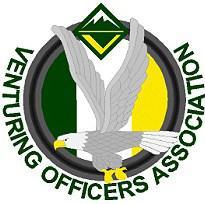 Meeting Minutes First Meeting in DecemberAttendees Youth:TJ Laquidara, President  Janet B. VP of AdministrationLarry D. Historian Jadah F. Secretary Adults:Ashly FriesenLeann Lewis Officers’ Discussion: Lead by TJ LaquidaraIntro: Starting at 6:57pmTopics: Spring VSW location and reservation. Debate for changing our bylaws, what would change, why, and what the procedure to change them would be. Discussion: University of scouting needs a VOA board, Historian’s job. January 17th secret SantaThe End: Conclusion 8:09pmEvents and Upcoming Activities Kodiak:Budget doneLeaders guide doneFlyer doneRegistration is not up (nothing in 2018 is)Patch is still under work. Will be done and approved by the end of this meeting.
Only thing left assigning assignment to Staff members

Larry needs to ask Billy Elis to be instructor for Kodiak for High cope.Spring VSW 2018

Ricky has been impossible to reach
Ashly got all information

Chawenwa 6-8th, ranger program, boat, need to hike into camp 1/2 mile

Gold head, no date checked.
Ranger programs, RV boot camp, no dining hall but activity hall,

Vote was 4/4 for GoldheadThe Website by Janet B.  http://www.nfcvoa.org/voa-officers Issues with the website include:Upcoming events contains unknown things, ie. Unknown dates, costs, times, and locations which makes it hard to put up distinct /direct notes! Please get all concrete information to Janet ASAP
The area website doesn’t work / it is no longer available)
No longer need to make a Q&A
Fix pictures of officersEmail Leann what should be put on Council website deadline Tuesday dec 7.

-proposed changing our Bylaws to Nationals.- tabled until more Officers are present. Two meetings until Kodiak-

Bring bylaw proposition to next meeting.Send Janet minutes to post on NFCVOA website for other crews to view. Page added for minutes. Added scheduling stuff. We need people to share and like for the word to get around. Larry Historian: University of ScoutingUoS Email sent with 15 photos by Friday the 8th

Have all board done by Jan 3. (No exceptions)

Ashly get all things by Sunday 10th

Larry has not worked on yearbook
Yearbooks cost less the more we buy: plan for 30
2017-2018ish

Takes 2 weeks to makeFurther Discussion Conference call Calendar January 17th secret Santa
Name:Jadah Foltz, Secretary Next meeting:, 7-8:30pm, Denny’s 